Что такое читательский проект?С древних времен тексты собирали вокруг себя думающих людей, становились предметом серьезного обсуждения, поводом для поиска новых смыслов. В середине XVIII века в России начали появляться литературные кружки, общества, салоны, где обсуждались книжные новинки, велись философские споры, завязывалась дружба. Возможно, именно такие встречи и были первыми отечественными читательскими «проектами», в результате которых создавался самый разный продукт — от культовых литературных журналов и манифестов новых литературных направлений до знаменитых мистификаций XIX и XX веков вроде Козьмы Пруткова или Черубины де Габриак.Говоря о читательском проекте, или проекте про чтение, сегодня, мы подразумеваем реализованный замысел, направленный на организацию «встречи» читателя с книгой;повышающий интерес и мотивацию адресата к чтению; посвященный конкретному кругу литературных произведений;происходящий в реальной жизни или в Интернете;длящийся не менее 1 часа.Читательский проект – это действия, благодаря которым группа людей прочитывает какие-либо книги.Читательский проект состоялся не тогда, когда проведено мероприятие, а когда кем-то прочитана книга. Ключевой показатель эффективности (KPI) любого волонтерского читательского проекта — число человек, прочитавших под воздействием проекта не менее одной книги. Напомним две очевидные истины.«Текст должен порождать текст», то есть факт прочтения проверяется в каком-либо читательском отклике (устном или письменном).Интереснее всего приобщать к чтению тех, кто до этого вообще не любил читать.Договоримся, что минимальный KPI для волонтера — 10 человеко-книги.Как известно, проектная деятельность позволяет объединять усилия для достижения конкретных целей. Наши цели — привлечение внимания к хорошим книгам и рост интереса к чтению как виду досуга и важной части духовной жизни человека. Для их достижения подходят самые разные форматы: квест, флешмоб, театральная постановка, видеоклип, велопрогулка по литературным местам, встречи с писателями, фестиваль, дебаты, блог… Существует множество путей популяризации чтения. Вы можете найти свой или выбрать уже проверенный. Для ознакомления с разнообразными форматами читательских проектов рекомендуем предыдущие выпуски Образовательного атласа «100 проектов про чтение», доступные по гиперссылке.Какие книги будем читать?Это самый трудный вопрос. Ведь книг так много и вкусы такие разные.  Но если мы сможем договориться и выбрать то, что позволит найти единомышленников, это будет самой большой удачей. Учитывая, что увлечение чтением  — история на всю жизнь, попробуем определить  несколько правил, по которым мы будем выбирать книги.Это произведения относятся к художественной, научно-популярной литературе и публицистике.Эти тексты можно найти и прочитать в бумажном (электронном) виде.Эти тексты актуальны и могут стать ключом к миру классической культуры.Вы с удовольствием прочитали эти тексты сами и хотите поделиться ими с другими.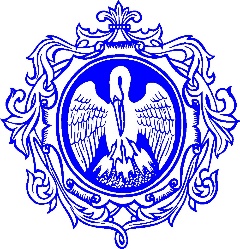 ГЕРЦЕНОВСКИЙУНИВЕРСИТЕТ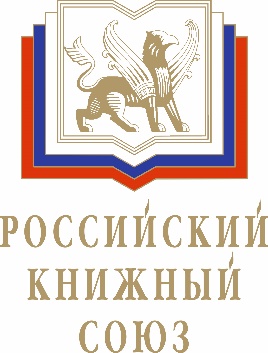 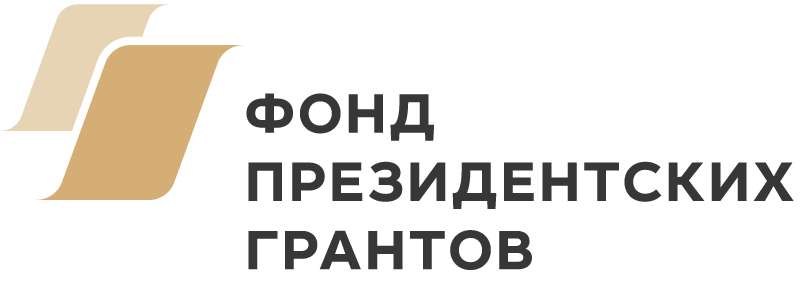 